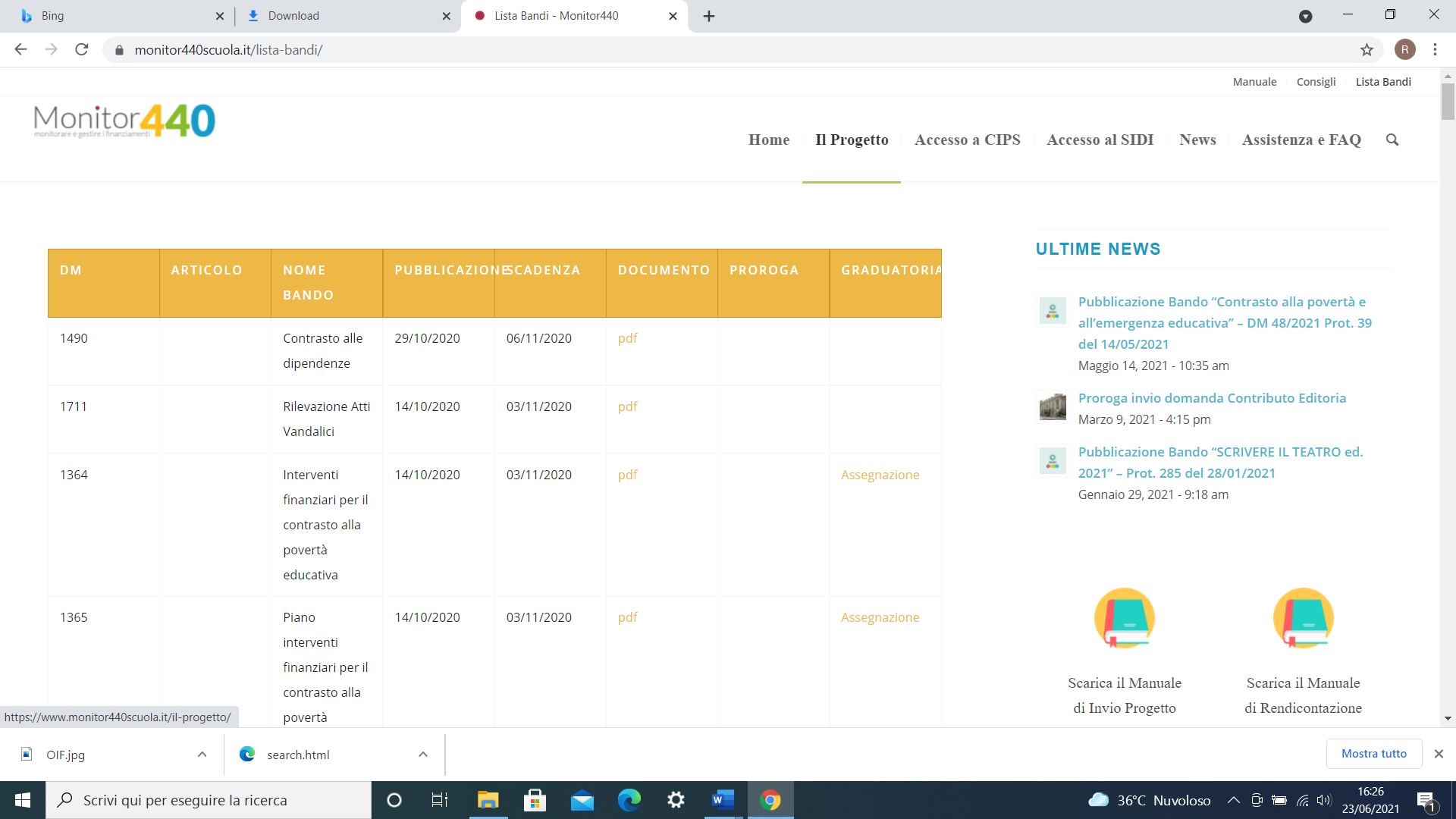 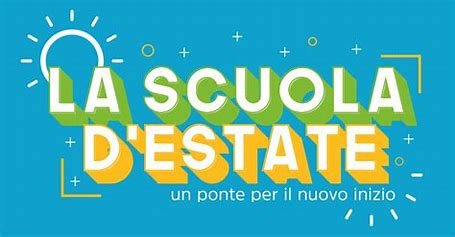 Al Dirigente Scolastico dell’I.C n. 1Capo d’OrlandoOGGETTO: DOMANDA DI PARTECIPAZIONE ALL’AVVISO INTERNO DI SELEZIONE PER IL RECLUTAMENTO DI DOCENTE ESPERTO/TUTOR Il/La sottoscritto/a _______________________________________________________________nato/a a ____________________________________________il___________________________residente a__________________________ in via/piazza_________________________ n. ______,C.F. ______________________ tel. ___________________ e-mail _________________________ in servizio come docente di __________________________ a tempo…………………… nel ruolo di attuale appartenenza, presso la sede di _______________________________________________CHIEDEdi essere ammesso/a a partecipare al bando indicato in oggetto in qualità di □ (docente esperto)  □ (docente tutor) indicando la preferenza per□ Modulo 1 □ Modulo 2 □ Modulo 3per la realizzazione dei seguenti interventi, nell’ambito del Piano scuola estate 2021:A tal fine, valendosi delle disposizioni di cui all'articolo 46 del DPR 28 dicembre 2000 n. 445, consapevole delle sanzioni stabilite per le false attestazioni e mendaci dichiarazioni, previste dal Codice Penale e dalle Leggi speciali in materia:DICHIARAsotto la personale responsabilità di:essere in possesso della cittadinanza italiana o di uno degli Stati membri dell’Unione europea; godere dei diritti civili e politici; non aver riportato condanne penali e non essere destinatario di provvedimenti che riguardano l’applicazione di misure di prevenzione, di decisioni civili e di provvedimenti amministrativi iscritti nel casellario giudiziale; essere in possesso dei requisiti essenziali previsti dal presente avviso; aver preso visione dell’Avviso e di approvarne senza riserva ogni contenuto.di possedere i seguenti titoli valutabiliDichiara, inoltre, che la richiesta di punteggio trova riscontro nel curriculum vitae allegato e che i titoli e le esperienze, considerati ai fini del punteggio nel curriculum vitae, sono debitamente evidenziati.Alla presente istanza allega:Curriculum vitae (Allegato B);Informativa privacy (Allegato C);Progetto esecutivo;Fotocopia del documento di identità in corso di validità.TRATTAMENTO DEI DATIIl/la sottoscritto/a con la presente, ai sensi degli articoli 13 e 23 del D.Lgs. 196/2003 (di seguito indicato come “Codice Privacy”) e successive modificazioni ed integrazioni,AUTORIZZAL’I.C. n. 1  di Capo d’Orlando al trattamento, anche con l’ausilio di mezzi informatici e telematici, dei dati personali forniti dal sottoscritto; prende inoltre atto che, ai sensi del “Codice Privacy”, titolare del trattamento dei dati è l’Istituto sopra citato e che il sottoscritto potrà esercitare, in qualunque momento, tutti i diritti di accesso ai propri dati personali previsti dall’art. 7 del “Codice Privacy” (ivi inclusi, a titolo esemplificativo e non esaustivo, il diritto di ottenere la conferma dell’esistenza degli stessi, conoscerne il contenuto e le finalità e modalità di trattamento, verificarne l’esattezza, richiedere eventuali integrazioni, modifiche e/o la cancellazione, nonché l’opposizione al trattamento degli stessi).DATA  ______________________________                                  FIRMA ________________________________________________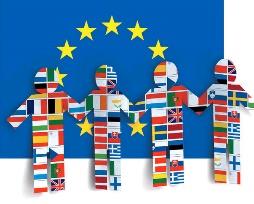 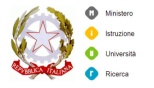 Istituto  Comprensivo n. 1“Giuseppe Tomasi di Lampedusa”98071 Capo d’Orlando MEIstituto  Comprensivo n. 1“Giuseppe Tomasi di Lampedusa”98071 Capo d’Orlando MEIstituto  Comprensivo n. 1“Giuseppe Tomasi di Lampedusa”98071 Capo d’Orlando ME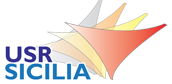 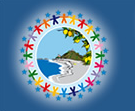 Scuola dell’Infanzia, Primaria e Secondaria di I Grado di Capo d’Orlando Centro e NasoScuola dell’Infanzia, Primaria e Secondaria di I Grado di Capo d’Orlando Centro e NasoScuola dell’Infanzia, Primaria e Secondaria di I Grado di Capo d’Orlando Centro e NasoScuola dell’Infanzia, Primaria e Secondaria di I Grado di Capo d’Orlando Centro e NasoScuola dell’Infanzia, Primaria e Secondaria di I Grado di Capo d’Orlando Centro e NasoVia Roma, 20/BVia Roma, 20/BVia Roma, 20/BTel. 0941 426696   Fax 0941 426696C.M. MEIC834007C.M. MEIC834007C.M. MEIC834007C.F. 84004640839C.F. 84004640839C.F. 84004640839Meic834007@istruzione.itMeic834007@istruzione.itMeic834007@istruzione.ithttp://www.iccapodorlandouno.edu.it/http://www.iccapodorlandouno.edu.it/http://www.iccapodorlandouno.edu.it/Meic834007@pec.istruzione.itMeic834007@pec.istruzione.itMeic834007@pec.istruzione.itCodice Univoco Ufficio per emissione fattura elettronica: UFGNLSCodice Univoco Ufficio per emissione fattura elettronica: UFGNLSCodice Univoco Ufficio per emissione fattura elettronica: UFGNLSCodice Univoco Ufficio per emissione fattura elettronica: UFGNLSCodice Univoco Ufficio per emissione fattura elettronica: UFGNLSCodice Univoco Ufficio per emissione fattura elettronica: UFGNLSCodice Univoco Ufficio per emissione fattura elettronica: UFGNLSProgetto Star bene a scuola”Modulo 1 A spasso con un albo illustratoOre 30Destinatari    Alunni classi Scuola Primaria di Naso Centro e Naso Cresta DescrizionePartendo dall’osservazione critico-costruttiva del territorio e dalla contemplazione del bello, gli studenti “giocheranno con le discipline” e realizzeranno, con materiali di riciclo, un albo illustrato sul territorio e delle brevi composizioni musicali con l’ausilio di software specifici.Sede Naso Modulo 2Arte x Arte = nuovo mondo2Ore 30Destinatari alunni classi I, II, III, IV Scuola Primaria Capo d’Orlando e Certari Sede Capo d’Orlando DescrizioneIl presente laboratorio riguarda i diversi campi di applicazione dell’arte e viene rivolto a tutte le alunne e a tutti gli alunni delle classi I II III IV primaria dell’istituto scolastico.Partendo dall’arte, dall’osservazione critica del territorio e dalla contemplazione del bello, gli studenti “giocheranno con le discipline” e realizzeranno opere d’arte, con materiali di riciclo, portando chi osserva alla riflessione.Modulo 3Skills at Stake…Ore 30Descrizione Il laboratorio prevede la partecipazione degli studenti delle classi che, attraverso piccoli compiti significativi, si trasformeranno in “agenti di promozione territoriale” sperimentando l’ambiente digitale e i software pubblicitari. Si prevedono prodotti digitali e l’acquisizione di abilità informatiche e in Lingua straniera.Destinari alunni V primaria e delle classi di Capo d’Orlando e Certari, alunni I e II della scuola secondaria di primo gradoSede Capo d’Orlando Docente espertoCompilare solo se si intende presentare la candidatura per ricoprire tale ruolo Docente espertoCompilare solo se si intende presentare la candidatura per ricoprire tale ruolo Docente espertoCompilare solo se si intende presentare la candidatura per ricoprire tale ruolo Docente espertoCompilare solo se si intende presentare la candidatura per ricoprire tale ruolo Docente espertoCompilare solo se si intende presentare la candidatura per ricoprire tale ruolo Docente espertoCompilare solo se si intende presentare la candidatura per ricoprire tale ruolo ord.titolipuntinotePunteggio del candidatoPunteggio attribuito dalla Commissione1titolo di studio valido per l’accesso fino a 77 punti 1,5da 78  a 88 punti 2da 89 a 99 punti 2,5da 100 a 110 punti 3I titoli di studio diversamente qualificati devono essere rapportati a 1102altro titolo di studio di livello pari  o superiore a quello di accesso1(max 2 titoli)3abilitazione insegnamento e/o superamento concorso per esami  e/o esami e titoli coerente con l’area di intervento  (logico-matematica ed espressivo-linguistica, anche di lingua straniera - Inglese). 2(max 3 titoli)4altra abilitazione insegnamento e/o superamento concorso per esami e/o esami e titoli di livello pari o superiore non coerente con l’area di intervento (logico-matematica ed espressivo-linguistica, anche di lingua straniera - Inglese). 1(max 3 titoli)5certificazioni informatiche: ecdl e altri titoli previsti nell’allegato “a” alla lettera “e” del  d.m. 374/20171(max 3 titoli)6certificazioni linguisticheda 0,5 a 3A1=0,5; A2=1; B1=1,5; B2=2; C1=2,5; C2=37partecipazione a corsi di aggiornamento / formazione di almeno 20 ore riferiti a progetti  coerenti con l’area di intervento(logico-matematica ed espressivo-linguistica, anche di lingua straniera - Inglese). 0,20(max 5 titoli) 8attività di  esperto in progetti rilevanti (pon, por, 440,...) coerenti con l’area di intervento (logico-matematica ed espressivo-linguistica, anche di lingua straniera - Inglese). 0,60(max 5 incarichi) ciascuna attività non può essere inferiore al 50% del tetto delle ore autorizzate nei bandi di pertinenza9attività di  esperto in progetti rilevanti (pon, por, 440,…) non coerenti con l’area di intervento 0,30(max 5 incarichi) ciascuna attività non può essere inferiore al 50% del tetto delle ore autorizzate nei bandi di pertinenza10pubblicazioni (libri editi) attinenti al settore di pertinenza 0,50(max 2 pubblicazioni)precedenze:il candidato con il titolo di accesso specifico ha sempre la precedenza rispetto a quello con il titolo di accesso in subordine.a parità di punteggio costituirà titolo di precedenza la minore  età.la precedenza sarà data al personale interno alla scuola ed assunto con contratto a tempo indeterminato.n.b. come regola generale qualsiasi titolo, attestato, certificazione, ecc. non può essere valutato più di una volta.precedenze:il candidato con il titolo di accesso specifico ha sempre la precedenza rispetto a quello con il titolo di accesso in subordine.a parità di punteggio costituirà titolo di precedenza la minore  età.la precedenza sarà data al personale interno alla scuola ed assunto con contratto a tempo indeterminato.n.b. come regola generale qualsiasi titolo, attestato, certificazione, ecc. non può essere valutato più di una volta.precedenze:il candidato con il titolo di accesso specifico ha sempre la precedenza rispetto a quello con il titolo di accesso in subordine.a parità di punteggio costituirà titolo di precedenza la minore  età.la precedenza sarà data al personale interno alla scuola ed assunto con contratto a tempo indeterminato.n.b. come regola generale qualsiasi titolo, attestato, certificazione, ecc. non può essere valutato più di una volta.precedenze:il candidato con il titolo di accesso specifico ha sempre la precedenza rispetto a quello con il titolo di accesso in subordine.a parità di punteggio costituirà titolo di precedenza la minore  età.la precedenza sarà data al personale interno alla scuola ed assunto con contratto a tempo indeterminato.n.b. come regola generale qualsiasi titolo, attestato, certificazione, ecc. non può essere valutato più di una volta.precedenze:il candidato con il titolo di accesso specifico ha sempre la precedenza rispetto a quello con il titolo di accesso in subordine.a parità di punteggio costituirà titolo di precedenza la minore  età.la precedenza sarà data al personale interno alla scuola ed assunto con contratto a tempo indeterminato.n.b. come regola generale qualsiasi titolo, attestato, certificazione, ecc. non può essere valutato più di una volta.precedenze:il candidato con il titolo di accesso specifico ha sempre la precedenza rispetto a quello con il titolo di accesso in subordine.a parità di punteggio costituirà titolo di precedenza la minore  età.la precedenza sarà data al personale interno alla scuola ed assunto con contratto a tempo indeterminato.n.b. come regola generale qualsiasi titolo, attestato, certificazione, ecc. non può essere valutato più di una volta.TUTORCompilare solo se si intende presentare la candidatura per ricoprire tale ruoloTUTORCompilare solo se si intende presentare la candidatura per ricoprire tale ruoloTUTORCompilare solo se si intende presentare la candidatura per ricoprire tale ruoloTUTORCompilare solo se si intende presentare la candidatura per ricoprire tale ruoloTUTORCompilare solo se si intende presentare la candidatura per ricoprire tale ruoloTUTORCompilare solo se si intende presentare la candidatura per ricoprire tale ruoloREQUISITI DI AMMISSIONEREQUISITI DI AMMISSIONEREQUISITI DI AMMISSIONEREQUISITI DI AMMISSIONEREQUISITI DI AMMISSIONEREQUISITI DI AMMISSIONEPunteggio attribuito dal candidato punteggioPunteggio attribuito dalla Commissionetitolo di studio coerente con l’area di intervento del modulo di pertinenza o, in subordine, se fattibile con l’azione da realizzare, altro titolo di studio corredato di particolari e specifici requisiti: esperienze didattiche o lavorative o formative o cfu (crediti formativi universitari) nel settore di intervento.competenze informatiche titolo di studio coerente con l’area di intervento del modulo di pertinenza o, in subordine, se fattibile con l’azione da realizzare, altro titolo di studio corredato di particolari e specifici requisiti: esperienze didattiche o lavorative o formative o cfu (crediti formativi universitari) nel settore di intervento.competenze informatiche titolo di studio coerente con l’area di intervento del modulo di pertinenza o, in subordine, se fattibile con l’azione da realizzare, altro titolo di studio corredato di particolari e specifici requisiti: esperienze didattiche o lavorative o formative o cfu (crediti formativi universitari) nel settore di intervento.competenze informatiche titolo di studio coerente con l’area di intervento del modulo di pertinenza o, in subordine, se fattibile con l’azione da realizzare, altro titolo di studio corredato di particolari e specifici requisiti: esperienze didattiche o lavorative o formative o cfu (crediti formativi universitari) nel settore di intervento.competenze informatiche CRITERI DI VALUTAZIONECRITERI DI VALUTAZIONECRITERI DI VALUTAZIONECRITERI DI VALUTAZIONECRITERI DI VALUTAZIONECRITERI DI VALUTAZIONEord.titolipuntinote1titolo di studio valido per l’accesso fino a 77 punti 1,5da 78  a 88 punti 2da 89 a 99 punti 2,5da 100 a 110 punti 3i titoli di studio diversamente qualificati devono essere rapportati a 1102altro titolo di studio di livello pari  o superiore a quello di accesso1(max 2 titoli)3abilitazione insegnamento e/o superamento concorso per esami  e/o esami e titoli coerente con l’area di intervento (logico-matematica ed espressivo-linguistica, anche di lingua straniera - Inglese). 2(max 3 titoli)4altra abilitazione insegnamento e/o superamento concorso per esami e/o esami e titoli  di livello pari o superiore non coerente con l’area di intervento (logico-matematica ed espressivo-linguistica, anche di lingua straniera - Inglese). 15titoli specifici afferenti l’area d’intervento (dottorati ricerca, corsi di specializzazione e/o perfezionamento post laurea, master, borse studio) di durata minima annuale, rilasciati da università o enti nazionali e/o internazionali qualificati1(max 3 titoli)6esperienza di docenza nel settore di intervento, ove il settore corrisponda ad ambito di insegnamento,  previsto negli ordini di scuola0,50per ogni a.s.  con un max di 5 punti. l’a.s. per essere valido deve essere di almeno 180 giorni7certificazioni informatiche: ecdl e altri titoli previsti nell’allegato “a” alla lettera “e” del  d.m. 374/20171(max 3 titoli)8certificazioni linguisticheda 0,5 a 3A1=0,5; A2=1; B1=1,5; B2=2; C1=2,5; C2=39partecipazione a corsi di aggiornamento/formazione di almeno 20 ore riferiti a progetti coerenti con l’area di intervento (logico-matematica ed espressivo-linguistica, anche di lingua straniera - Inglese). 0,20(max 5 titoli) 10esperienze pregresse in progetti rilevanti (pon, por, 440,...) coerenti con l’area di intervento (logico-matematica ed espressivo-linguistica, anche di lingua straniera - Inglese). 0,60(max 5 incarichi) ciascuna attività non può essere inferiore al 50% del tetto delle ore autorizzate nei bandi di pertinenza11attività di  tutor in progetti rilevanti (pon, por,440,....) non coerenti con l’area di intervento 0,30(max 5 incarichi) ciascuna attività non può essere inferiore al 50% del tetto delle ore autorizzate nei bandi di pertinenza12attività di  esperto in progetti rilevanti (pon, por,440,....) non coerenti con l’area di intervento0,20(max5  incarichi)n.b. come regola generale qualsiasi titolo, attestato, certificazione, ecc. non può essere valutato più di una volta.n.b. come regola generale qualsiasi titolo, attestato, certificazione, ecc. non può essere valutato più di una volta.n.b. come regola generale qualsiasi titolo, attestato, certificazione, ecc. non può essere valutato più di una volta.n.b. come regola generale qualsiasi titolo, attestato, certificazione, ecc. non può essere valutato più di una volta.n.b. come regola generale qualsiasi titolo, attestato, certificazione, ecc. non può essere valutato più di una volta.n.b. come regola generale qualsiasi titolo, attestato, certificazione, ecc. non può essere valutato più di una volta.precedenze:il candidato con il titolo di accesso specifico ha sempre la precedenza rispetto a quello con il titolo di accesso in subordine.il tutor che presta servizio nella scuola sede del corso ha la precedenza nell’assegnazione dell’incarico. se il modulo si riferisce a corsisti di più scuole, la precedenza va attribuita ai docenti delle scuole coinvolte. l’individuazione, tra i docenti aventi diritto alla precedenza, avverrà in ordine di graduatoria. a parità di punteggio costituirà titolo di precedenza la minore  età.precedenze:il candidato con il titolo di accesso specifico ha sempre la precedenza rispetto a quello con il titolo di accesso in subordine.il tutor che presta servizio nella scuola sede del corso ha la precedenza nell’assegnazione dell’incarico. se il modulo si riferisce a corsisti di più scuole, la precedenza va attribuita ai docenti delle scuole coinvolte. l’individuazione, tra i docenti aventi diritto alla precedenza, avverrà in ordine di graduatoria. a parità di punteggio costituirà titolo di precedenza la minore  età.precedenze:il candidato con il titolo di accesso specifico ha sempre la precedenza rispetto a quello con il titolo di accesso in subordine.il tutor che presta servizio nella scuola sede del corso ha la precedenza nell’assegnazione dell’incarico. se il modulo si riferisce a corsisti di più scuole, la precedenza va attribuita ai docenti delle scuole coinvolte. l’individuazione, tra i docenti aventi diritto alla precedenza, avverrà in ordine di graduatoria. a parità di punteggio costituirà titolo di precedenza la minore  età.precedenze:il candidato con il titolo di accesso specifico ha sempre la precedenza rispetto a quello con il titolo di accesso in subordine.il tutor che presta servizio nella scuola sede del corso ha la precedenza nell’assegnazione dell’incarico. se il modulo si riferisce a corsisti di più scuole, la precedenza va attribuita ai docenti delle scuole coinvolte. l’individuazione, tra i docenti aventi diritto alla precedenza, avverrà in ordine di graduatoria. a parità di punteggio costituirà titolo di precedenza la minore  età.precedenze:il candidato con il titolo di accesso specifico ha sempre la precedenza rispetto a quello con il titolo di accesso in subordine.il tutor che presta servizio nella scuola sede del corso ha la precedenza nell’assegnazione dell’incarico. se il modulo si riferisce a corsisti di più scuole, la precedenza va attribuita ai docenti delle scuole coinvolte. l’individuazione, tra i docenti aventi diritto alla precedenza, avverrà in ordine di graduatoria. a parità di punteggio costituirà titolo di precedenza la minore  età.precedenze:il candidato con il titolo di accesso specifico ha sempre la precedenza rispetto a quello con il titolo di accesso in subordine.il tutor che presta servizio nella scuola sede del corso ha la precedenza nell’assegnazione dell’incarico. se il modulo si riferisce a corsisti di più scuole, la precedenza va attribuita ai docenti delle scuole coinvolte. l’individuazione, tra i docenti aventi diritto alla precedenza, avverrà in ordine di graduatoria. a parità di punteggio costituirà titolo di precedenza la minore  età.